Für den Maimarkt stehen drei verschiedene, nahezu gleich große Grundstücke zur Verfügung. Zum Einzäunen sollen gebrauchte Zaunteile gekauft werden. Davon gibt es jedoch nur eine begrenzte Anzahl. Der Besitzer des großen Platzes hat dem Betreiber drei verschiedene Grundstücke vorgeschlagen.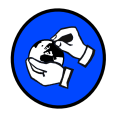 1.1	Umzäunt mit Hilfe der Magnetteile nacheinander die einzelnen Grundstücke. Schreibt für jedes Grundstück eine Formel für die Zaunlänge auf.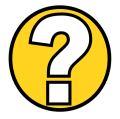 1.2	Mit den in Aufgabe 1.1 aufgestellten Formeln sollt ihr nun die Zaunlänge in 	Metern berechnen. Der Verkäufer der Zaunteile hat die Werte der Zaunlänge wie folgt mitgeteilt: a = 50m, b = 70m, c = 100m, d = 150m. Um Geld beim Kauf der Zaunteile zu sparen, möchte der Betreiber das Grundstück mit dem kleinsten Umfang verwenden. Welche Farbe (auf dem Magnetbrett) hat dies?2.1	Schaut euch Video 1 und bearbeitet danach Simulation 1.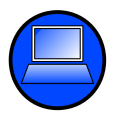 2.2	Findet nun zwei weitere Beispiele für einen Term und zwei weiter Beispiele für einen Ausdruck, der kein Term ist.Das Gelände, auf welchem der Maimarkt entstehen soll habt ihr nun fertig gestaltet. Jetzt benötigen wir noch einen Parkplatz für die Besucher. Ein bereits bestehender Parkplatz soll nun vermessen werden. Zur Absperrung des Parkplatzes sind weitere Zaunteile notwendig. Außerdem will der Marktbetreiber den Flächeninhalt wissen, um zu entscheiden, ob genug Besucher dort parken können.3.1 	Hier ist die bereits geplante Fläche des Parkplatzes abgebildet. Stellt einen Term für den Umfang und den Flächeninhalt des Parkplatzes auf.Der Maimarktbetreiber möchte für alle sportlichen Maimarktbesucher einen Fahrradparkplatz anbieten. Da er noch Zaunteile von der Parkplatzumzäunung übrig hat, will er diese für den Fahrradparkplatz verwenden. 3.2  	Da die Zaunteile nur in einer bestimmen Reihenfolge aneinander passen hat der  Marktbetreiber folgenden Term für den Umfang des Parkplatzes vorgegeben: 
Lege mit den Zaunteilen (Magnetstreifen) auf der silbernen Fläche der Magnettafel eine Fläche, die den Umfang des obigen Terms hat. Die Einfahrt zum Parkplatz wird dabei durch eines der roten Teile dargestellt. Achte darauf, dass du die Teile nur in einem rechten Winkel anlegst, da die übrigen Zaunteile nur so aneinander passen.     Richtig						   Falsch! 3.3  	Fertige nun eine Skizze an und berechne anschließend den Flächeninhalt. So weiß der Marktbetreiber, wie viele Fahrräder auf dem Fahrradparkplatz stehen können. 	Für die Berechnung des Flächeninhaltes soll ihr folgende Werte benutzen 
a = 50m, b = 70m, c = 100m, d = 150m.Max, Felix und Tim verbringen den Tag auf dem Maimarkt und möchten sich zur Mittagszeit an der Imbissbude stärken. Da Max Geld von seiner Mama bekommen hat will er seine Freunde einladen. Max bestellt eine Portion Pommes und zwei Hamburger. Felix bestellt zwei Hamburger, eine  Portion Pommes und einen Salat und Tim bestellt einen Salat und hätte gerne noch Pommes. An der Imbissbude hängt folgende Preisliste:4.1	Wie viel Portionen Pommes kann Tim sich bestellen, wenn Max 25€ von seiner Mama bekommen hat. 4.2	Der Besitzer möchte nun noch zusätzlich Eis verkaufen. Dazu hat er sich überlegt, dass es ein Menü aus Hamburger, Pommes, Salat und Eis geben soll. Nun möchte der Imbissbudenbetreiber mindestens 550€ an einem Tag einnehmen. Wie teuer muss das Eis sein, wenn er an einem Tag 50 Menüs verkauft?Der Besitzer der Imbissbude möchte eine Aktion mit einem Sparangebot anbieten. In seinen Unterlagen steht, dass er an einem normalen Tag 100 Menüs aus Hamburger, Pommes, Salat und Eis für 10€ verkauft.5.1	In einem Sonderangebot reduziert er den Preis für ein Menü um 1 €. Wie viele Menüs müssen nun mindestens verkauft werden, damit der Besitzer der Imbissbude nicht weniger einnimmt als an Tagen ohne Sonderangebot? Mathematik-Labor „Mathe-ist-mehr“
RPTU Kaiserslautern-LandauInstitut für Mathematik
Didaktik der Mathematik (Sekundarstufen)
Fortstraße 776829 Landau
https://mathe-labor.deZusammengestellt von: Betreut von:Variante Veröffentlicht am:SchuleKlasseTischnummerStation„“Teil ArbeitsheftMaterial 11 weißes MagnetbrettMagnetteile (Zaun)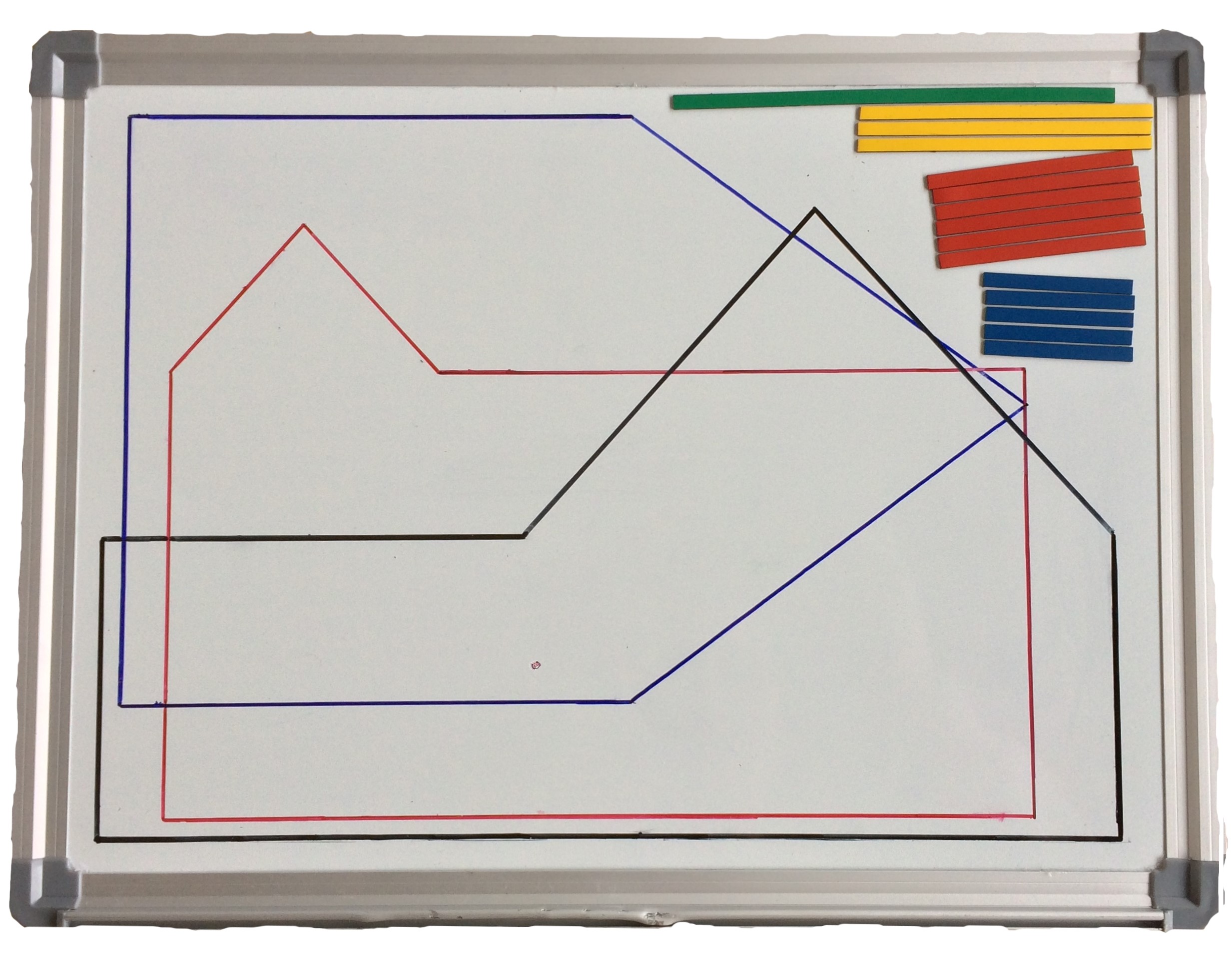 TermTermTermTermTermTermTermTermTermTermTermTermTermTermTermTermTermKein TermKein TermKein TermKein TermKein TermKein TermKein TermKein TermKein TermKein TermKein TermKein TermKein TermKein TermKein TermKein TermUmfang:Umfang:Umfang:Umfang:Umfang:Umfang:Umfang:Umfang:Umfang:Umfang:Umfang:Umfang:Umfang:Umfang:Umfang:Umfang:Umfang:Umfang:Umfang:Umfang:Umfang:Umfang:Umfang:Umfang:Umfang:Umfang:Umfang:Umfang:Umfang:Umfang:Umfang:Umfang:Flächeninhalt:Flächeninhalt:Flächeninhalt:Flächeninhalt:Flächeninhalt:Flächeninhalt:Flächeninhalt:Flächeninhalt:Flächeninhalt:Flächeninhalt:Flächeninhalt:Flächeninhalt:Flächeninhalt:Flächeninhalt:Flächeninhalt:Flächeninhalt:Flächeninhalt:Flächeninhalt:Flächeninhalt:Flächeninhalt:Flächeninhalt:Flächeninhalt:Flächeninhalt:Flächeninhalt:Flächeninhalt:Flächeninhalt:Flächeninhalt:Flächeninhalt:Flächeninhalt:Flächeninhalt:Flächeninhalt:Flächeninhalt:Material 2Silberne Rückseite des weißen MagnetbrettsMagnetteile (Zaun)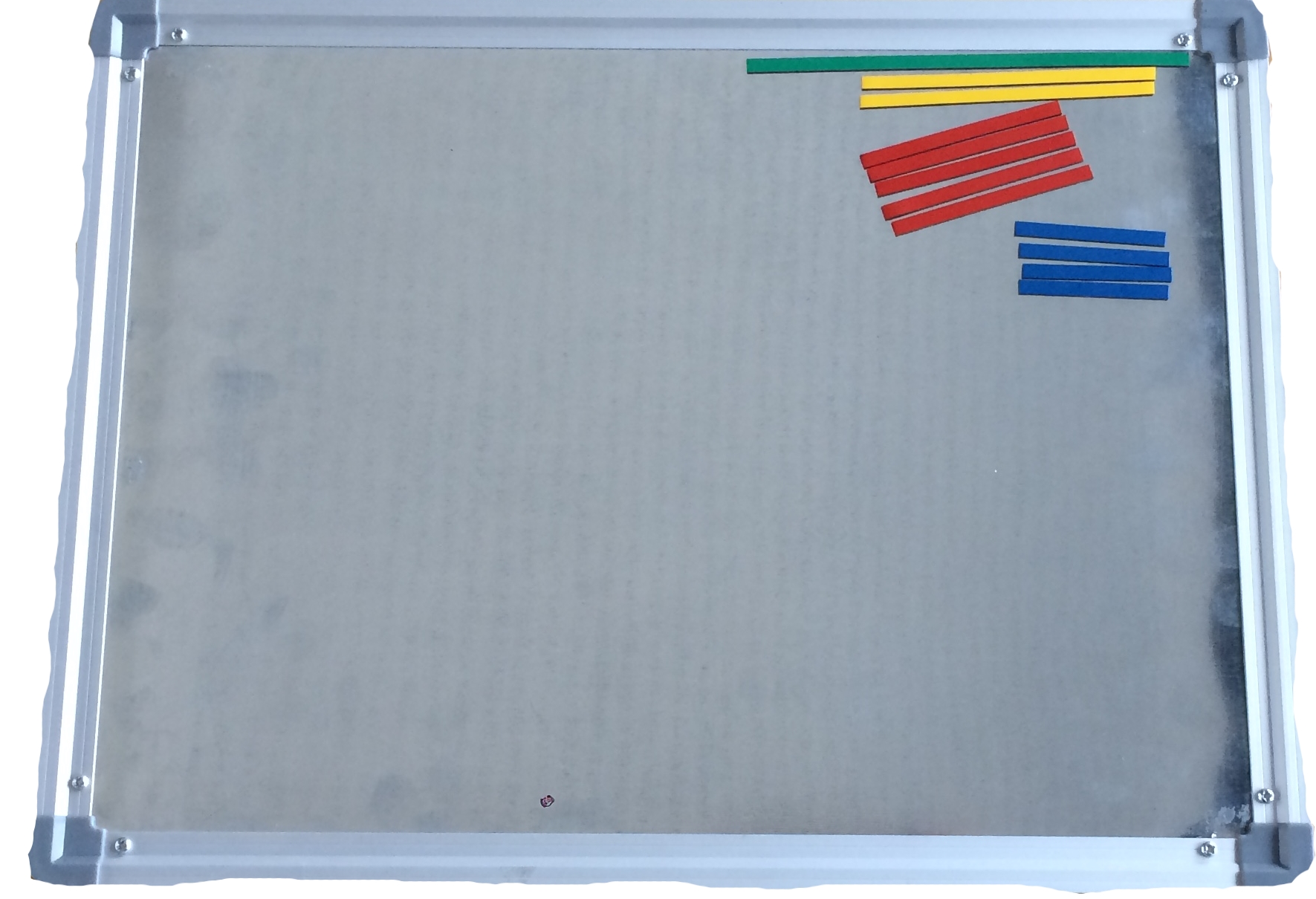 Flächeninhalt:Flächeninhalt:Flächeninhalt:Flächeninhalt:Flächeninhalt:Flächeninhalt:Flächeninhalt:Flächeninhalt:Flächeninhalt:Flächeninhalt:Flächeninhalt:Flächeninhalt:Flächeninhalt:Flächeninhalt:Flächeninhalt:Flächeninhalt:Flächeninhalt:Flächeninhalt:Flächeninhalt:Flächeninhalt:Flächeninhalt:Flächeninhalt:Flächeninhalt:Flächeninhalt:Flächeninhalt:Flächeninhalt:Flächeninhalt:Flächeninhalt:Flächeninhalt:Flächeninhalt:Flächeninhalt:Flächeninhalt:GerichtPreisHamburger2,50 €Pommes2,00 €Salat3,00 €